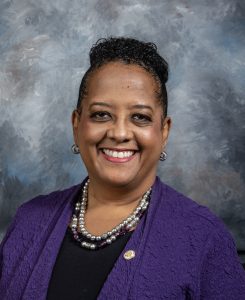 BIOGRAPHY  FORSTACIA ROBINSONStacia Robinson is the Director of the Alabama Office of Minority Affairs (AOMA), a cabinet appointment by Governor Kay Ivey. AOMA is responsible for advising the Governor for policy to advance women & minorities in the areas of economics, health, education, justice & empowerment. She is also the Agency Principal of  BeneChoice Companies, LLC, a Benefits and Financial Choices Company and the District Manager of Colonial Life Insurance Company. She helps businesses and organizations design benefits programs and cost savings strategies to boost employee loyalty and retention. Her business involvement includes Employee Benefits Design & Administration, Advertising Consulting, and Professional Speaking. She is a contributing author to the New York Times and Wall Street Journal Bestseller, Masters of Networking. Stacia enjoys public speaking and fine-tuned her skills through her involvement in Toastmasters International, a communications and leadership organization. She holds the title of  "Distinguished Toastmaster," one of the highest levels of achievement. Stacia is actively involved as a director on the boards of Renasant Bank, Montgomery Area Chamber of Commerce, National Federation of Independent Business (NFIB) & Industrial Development Board of The City of Montgomery. Stacia is the founding chair of the board of the Fortitude Foundation for the Montgomery Alumnae Chapter of Delta Sigma Theta Sorority, Inc. In the Montgomery Area Chamber of Commerce, Stacia was elected to be on the Board of Directors as the first African-American female.  Stacia is committed to doing her part in the community served as a commissioner on the Commission for the 15th Judicial Court Pre-Trial Diversion Program. Her other community involvement includes boards and participation on the Habitat for Humanity Board, Montgomery Rotary Club (past President) and Central Alabama Community Foundation (past Board Chair). She is a alumna of Leadership Alabama Class 11 (Montgomery Regional Council Co-Chair) and Leadership Montgomery Class 14.Stacia is a native of .  She attended   in   She received a B.S. in Mathematics and spent seven years in the Air Force as a communications-computer officer.  She completed a M.S. in Counseling and Human Development at   in .  She separated from the Air Force Standard Systems Center, at the rank of Captain, in  in April 1991 and began her marketing business.Stacia is married to , a native Montgomerian and graduate of the Georgia Institute of Technology.  Toy is Chief Engineer in Civil Service at the Business Enterprise Systems, Maxwell AFB-Gunter Annex.  They have two adult children, Maurice, and Jaylin. 